INDICAÇÃO Nº 1384/2014Sugere ao Poder Executivo Municipal limpeza e construção de calçada em área publica entre as Ruas Profeta Isaias e Profeta Jeremias no bairro Laudisse II, neste município.Excelentíssimo Senhor Prefeito Municipal, Nos termos do Art. 108 do Regimento Interno desta Casa de Leis, dirijo-me a Vossa Excelência para sugerir que, por intermédio do Setor competente, seja realizada limpeza e construção de calçada em área publica entre as Ruas Profeta Isaias e Profeta Jeremias no bairro Laudisse II, neste município.Justificativa:Os moradores reclamam da falta de limpeza e manutenção no local acima citado. O local está tomado por mato alto e em algumas partes sem calçadas, sendo utilizado como depósito de lixo, resto de material de construção e outros tipos de sobras.Plenário “Dr. Tancredo Neves”, em 03 de Abril de 2.014.Celso ÁvilaVereador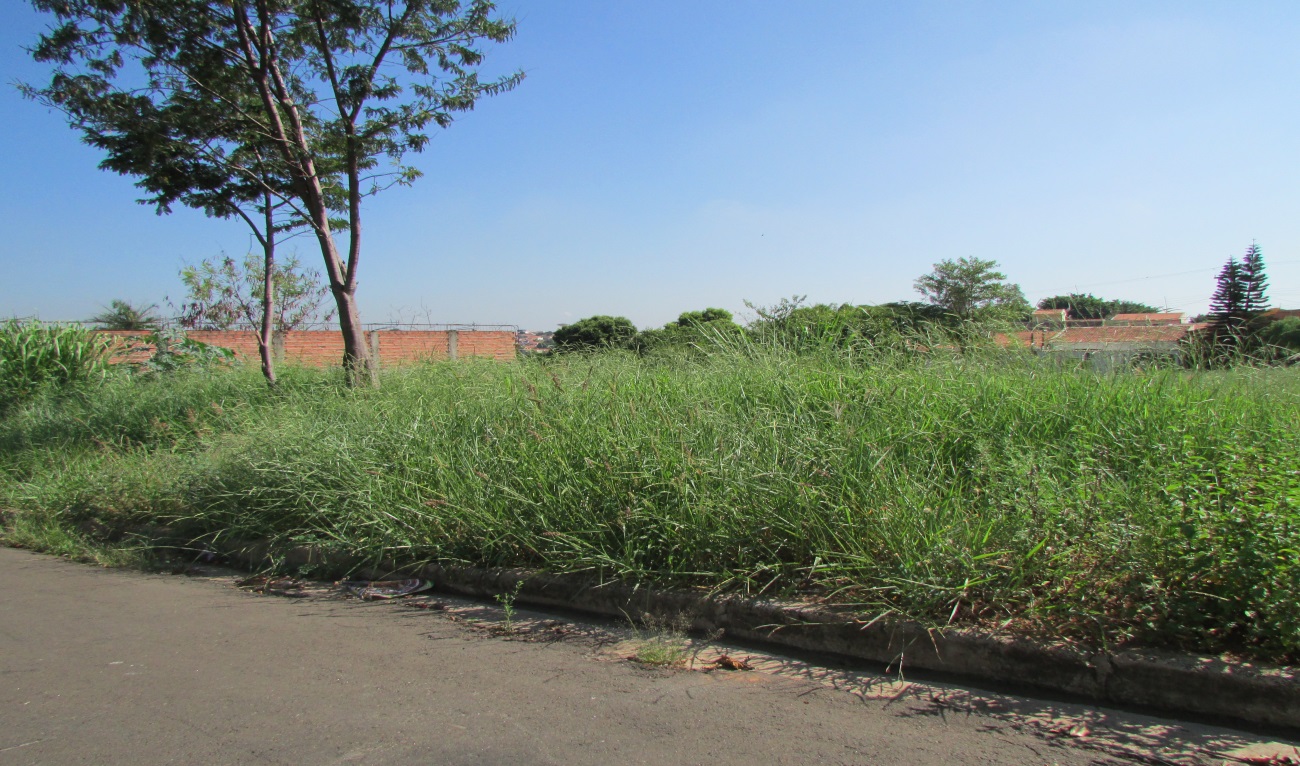 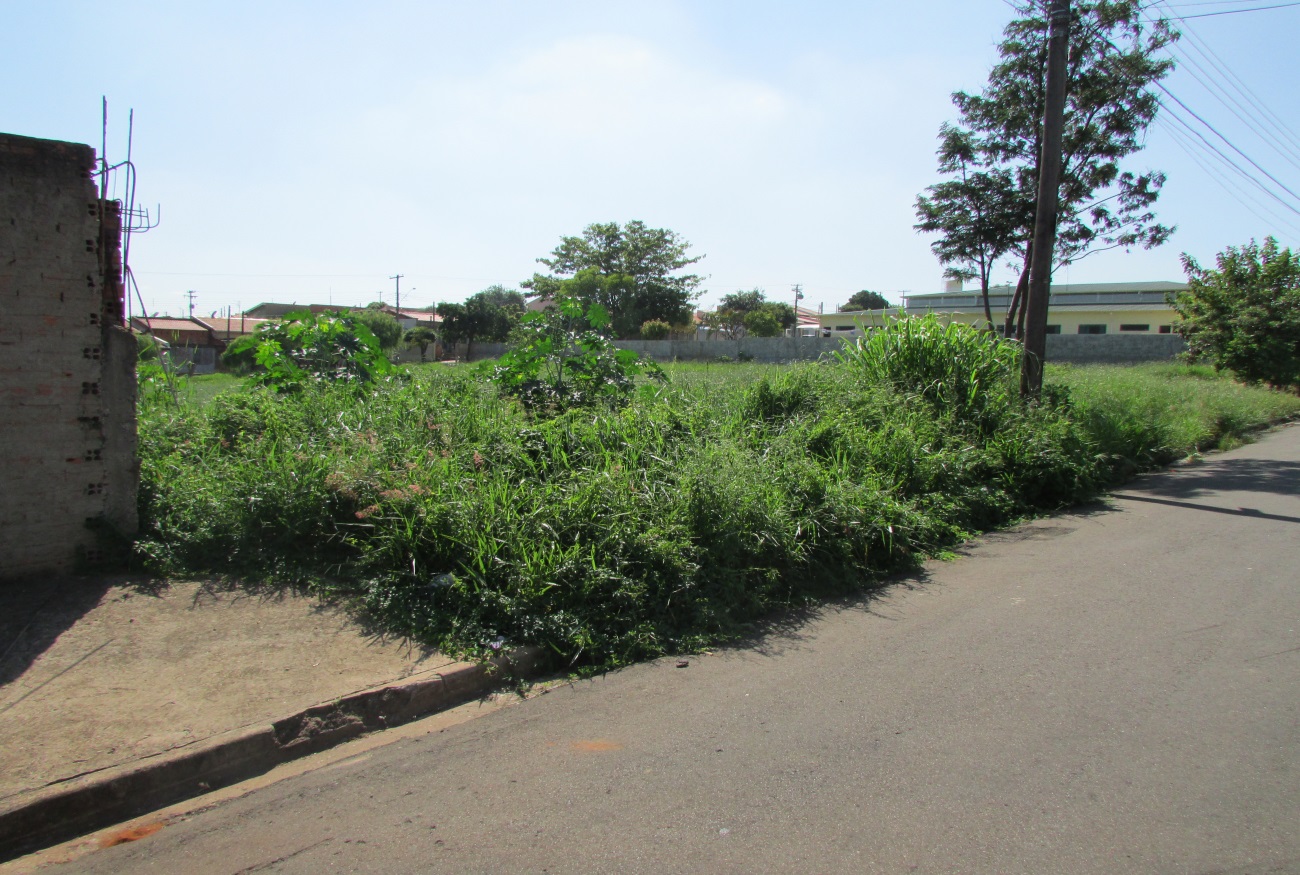 